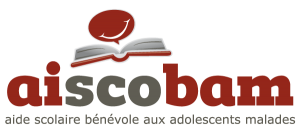 Frais kilométriques donnant droit à une réduction d’impôts (indices mis à jour le 1 janvier 2020 par direction de l'information légale et administrative (premier ministre), ministère en charge de la vie associative)     Année civile 2019Pour obtenir le reçu de dons aux œuvres, fiche à retourner si possible avant  le  30 mars  2020 par mail : aiscobam@gmail.com ou AISCOBAM-secteur scolaire - Allée du Morvan Hôpital des enfants de Brabois54500 VANDOEUVRENom et adresse du bénévole : ……………………………………................................................……………………………………………………………………............................................................................Matière(s) enseignée(s) pour les professeurs :……………………………………………………Récapitulation frais : d (distance)   …………     0,321** =     ……………..   €   **indice 2019 revalorisé pour les voitures Remarques éventuelles : ...................................................... Je soussigné(e) :  déclare renoncer au remboursement de mes frais de transport                                              et faire don de cette somme à l’AISCObam.Certifié exact le                        .Signature  du bénévole :Dates et lieux d’intervention ou déplacement*si répétition, faire la multiplication « lieu  d’intervention x nbre ».N’oubliez pas de noter les dates ou la période d’intervention.                                                                      Si vous manquez de place, vous pouvez les inscrire au verso ou sur une feuille volante.Pour tout renseignement : AISCObam (local professeurs) au 03 83 15 49 08.  Merci.Date*Lieu*Elève* ou autre mission pour l’association